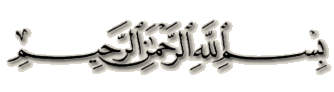 الأستاذ الدكتور عميد كلية الحقوق المحترمبواســطة الدكتور رئيـس قسـم القانون ..................... المحترمتحية طيبة: وبعد،      فنرجوا التكرم بالعلم بأننا مجموعة من الطلبة في مرحلة (............) الموقعين أدناه نرجوا منكم التفضل بطرح مادة (.............................) خلال الفصل الدراسي (............) من العام الجامعي (............) كون المادة غير مطروحة/ الشعبة مغلقة، أملين منكم طرحها أيام(............) في تمام الساعة(............) وذلك لتتناسب وظروف الكثير منا. شاكرة لكم حسن تعاونكم معنا.وتفضلوا بقبول فائق الاحترام والتقدير،،المستدعين:الأسمالتوقيعالأسمالتوقيع